Publicado en Madrid, 20 de julio de 2016 el 20/07/2016 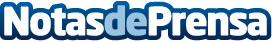 La CNMV autoriza a Socilen como plataforma de financiación participativaLa Comisión Nacional del Mercado de Valores (CNMV) ha autorizado a Socilen como plataforma de financiación participativa, cumpliendo así lo establecido en la Ley 5/2015, de 27 de abril, de fomento de la financiación empresarial. Dicha resolución ha llegado tras un informe preceptivo y vinculante del Banco de España. Socilen se convierte así en una de las primeras plataformas en obtener la autorización de la CNMVDatos de contacto:Arturo González MaisoDepartamento de comunicación | marketing@socilen.com914898512Nota de prensa publicada en: https://www.notasdeprensa.es/la-cnmv-autoriza-a-socilen-como-plataforma-de Categorias: Finanzas Emprendedores E-Commerce Bolsa http://www.notasdeprensa.es